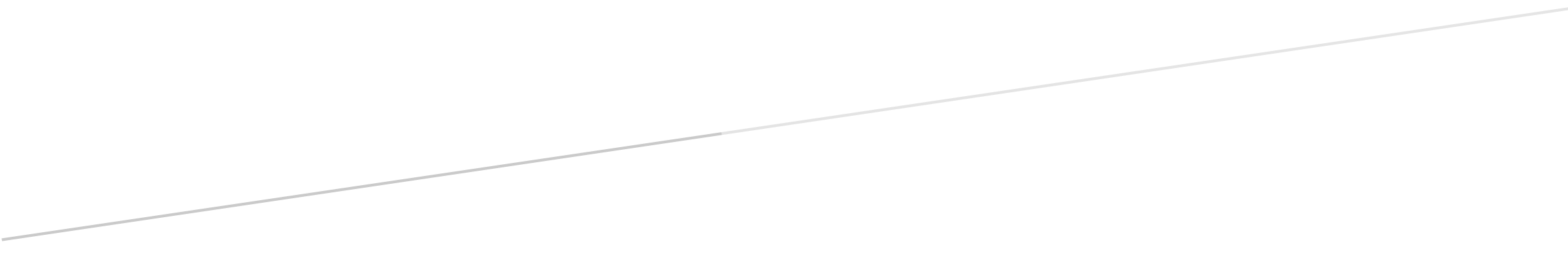 BeCALM: Measurement and Data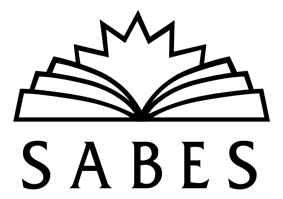 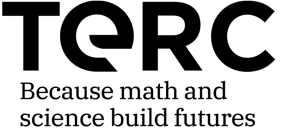 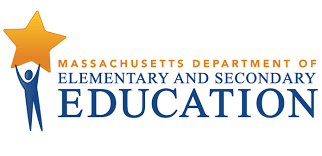 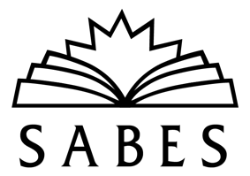 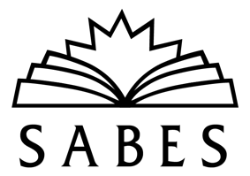 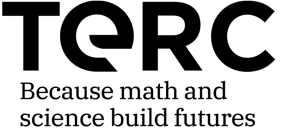 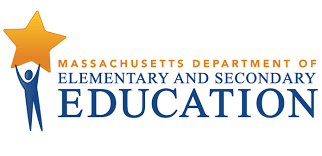 AcknowledgementsThe titles in the BeCALM series were developed by Melissa Braaten for the SABES Mathematics and Adult Numeracy Curriculum & Instruction PD Center, with contributions from Yvonne Readdy and Sherry Soares.The following activities are adapted from Investigations Grade 3: Curriculum Unit: "FROM PACES TO FEET" © 1993 by Savvas Learning Company LLC, or its affiliates. Used by permission. All Rights Reserved.
Pages 34&35 “Measure and Compare” Page 37 “Background on the Metric System” adapted from InvestigationsPage 38 “Metric Scavenger Hunt”Page 39 “My Sizes in Metric”
[NOTE: The presented content is for example only, and may not appear in the same format (or order) as the original publication.]Image credits for pages 34 & 35:Marker image by Hannah Sellers from Noun ProjectTable image by mmejules from Noun ProjectBookcase image by Pavel Melnikov from Noun ProjectBook image by Charles Riccardi from Noun ProjectUNIT 1: Steps and Directions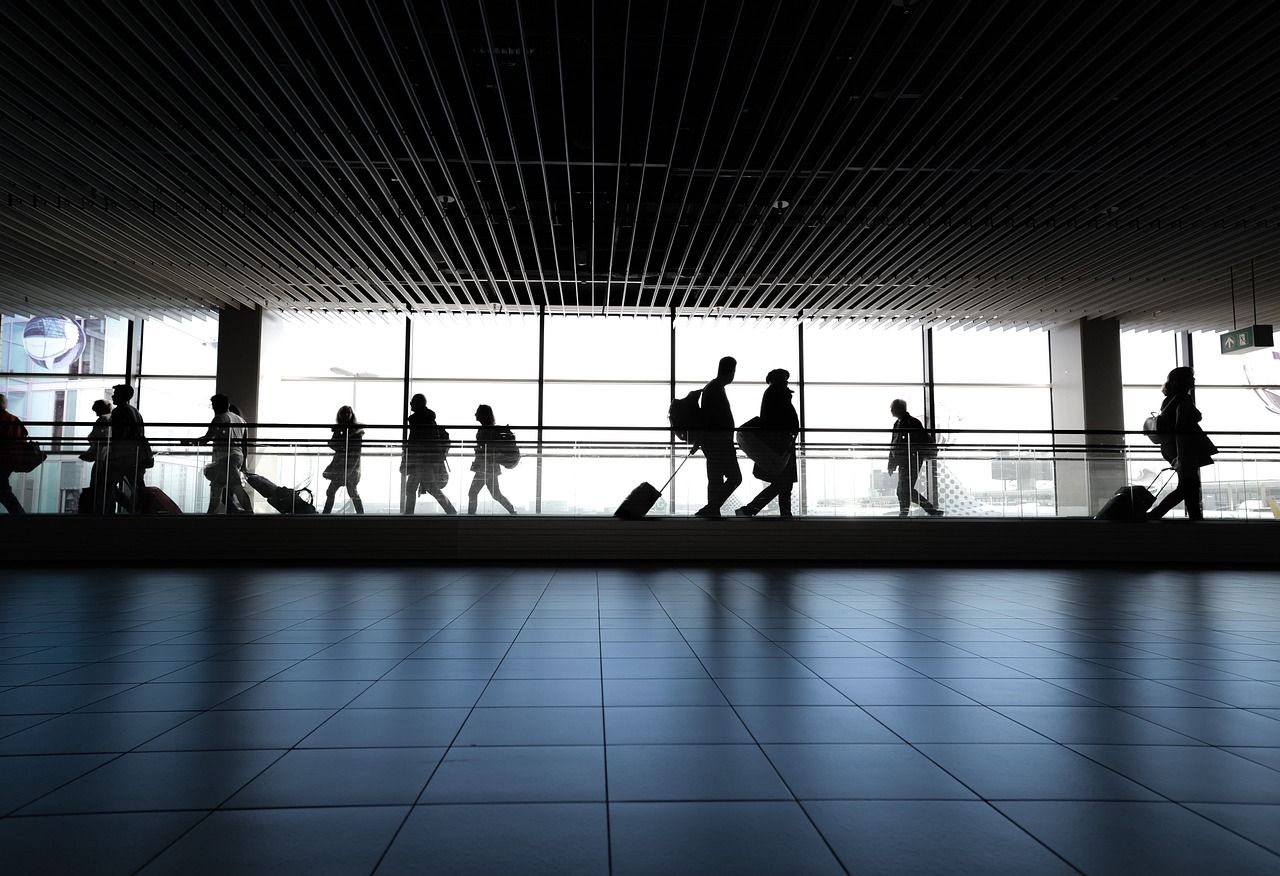 
















In this unit, you will learn about some basic ideas in measurement and data.  Think and share:A time when you got lost trying to get somewhere.  Vocabulary List for This UnitTalking about Quantity Quantity means “how many of something”These examples compare the quantity of steps:Anhad took the least steps.Carmen took more steps than Anhad.Rose took fewer steps than Patrick.Patrick took the most steps.Talking about Length 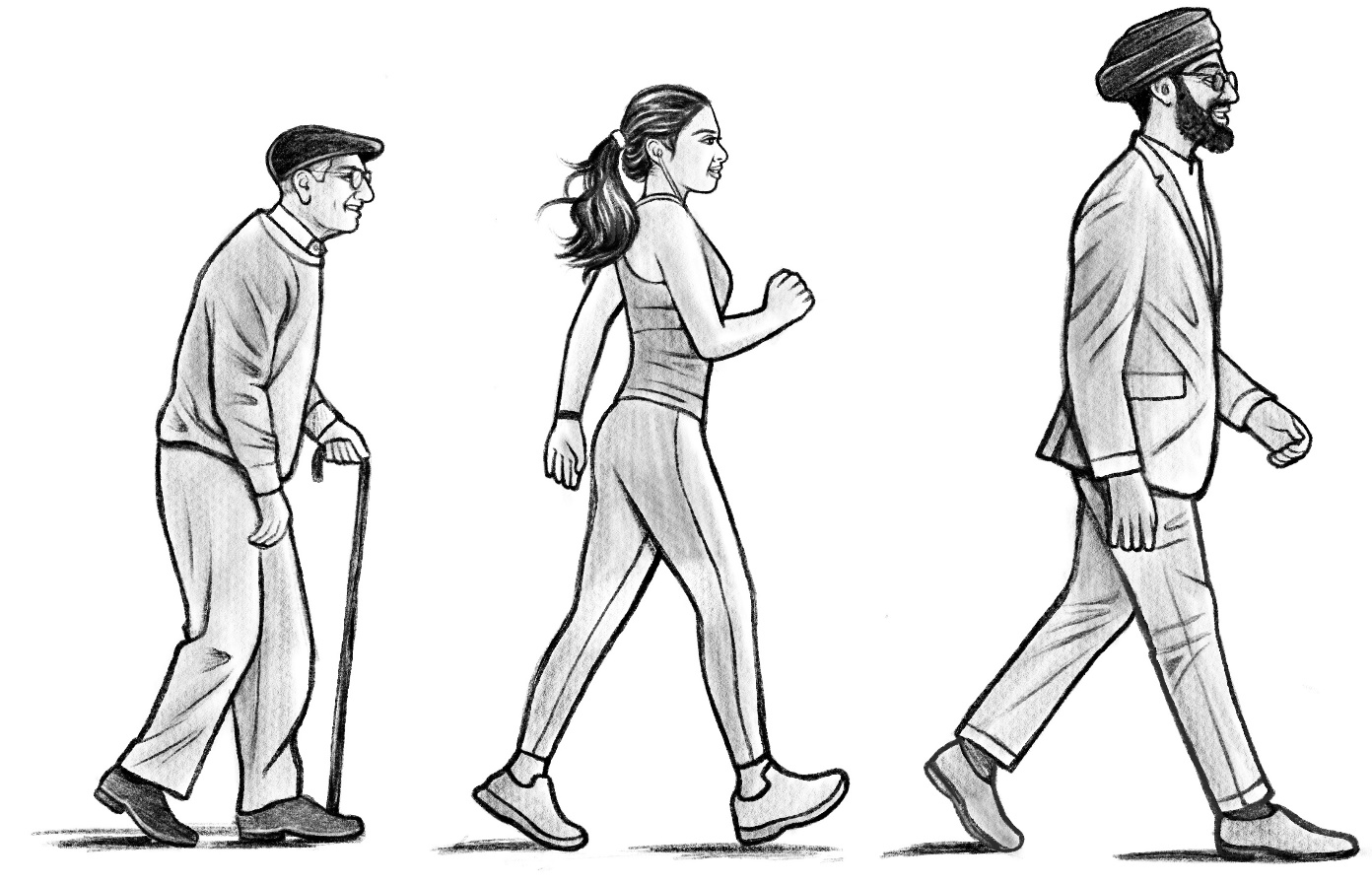  Patrick			 Carmen			   Anhad      shortest step						longest stepThese examples compare the size or length of the steps:Patrick's steps are shorter than Carmen's.Anhad's steps are longer than Patrick's.Patrick's steps are the shortest.Anhad's steps are the longest.Large StepsWho took the most steps?Who took the least steps?Who took the longest steps? How do you know?Small StepsWho took the most steps?Who took the least steps?Who took the shortest steps? How do you know?Vocabulary Review 1Word Bank:unit			length			dot plot			dataFill in the blank with the correct vocabulary word.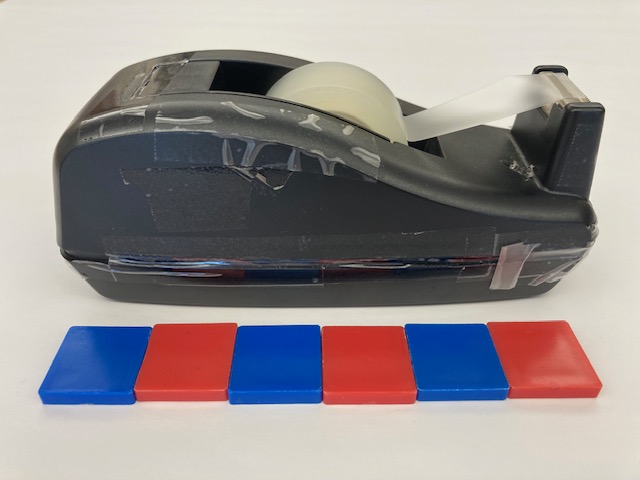 The example above is using square tiles as a ___________. 
The ____________ of the tape dispenser is 6 tiles.If you want to know how tall each student in the class is, you will have to collect _____________.
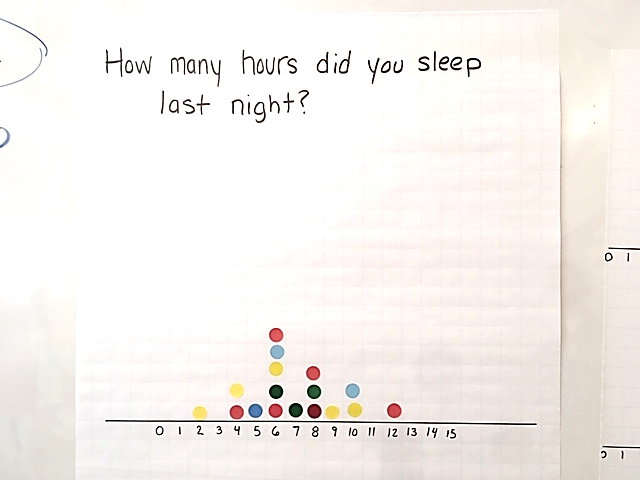 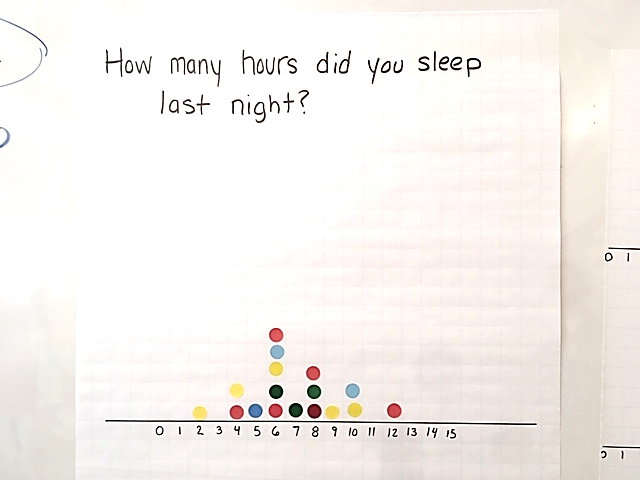 This is an example of a ______________. Each dot represents one person. Each dot is placed over the number of hours that person slept.Siblings Dot PlotHow many siblings (brothers and sisters) do you have?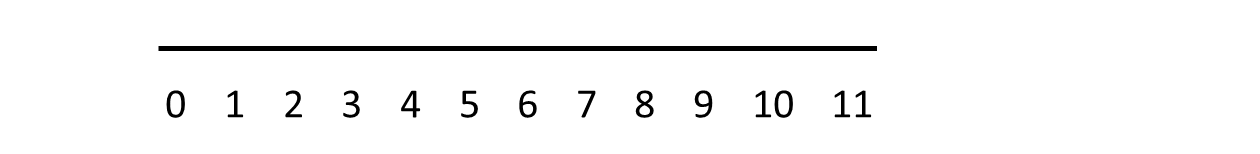 Robot DirectionsWrite directions from your starting point to your target.Write one direction on each line.  Each line should tell the robot a number of steps to take or to turn.        						___________________________________________________________________________________________________________________________________________________________________________________________________________________________________________________________________________________________________________________________________________________________________________________________________________________________________________________________________________________________________________________________________________________Vocabulary Review 2Word Bank:dot plot			data  		median       	  rangeFill in the blank with the correct vocabulary word.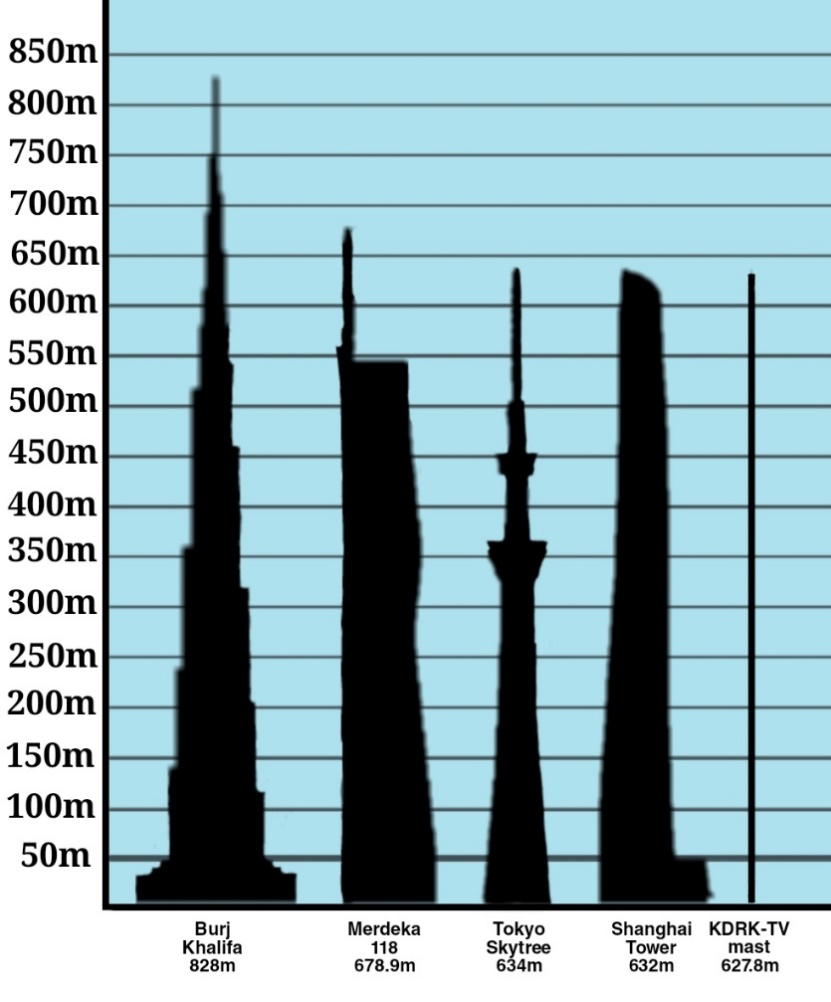 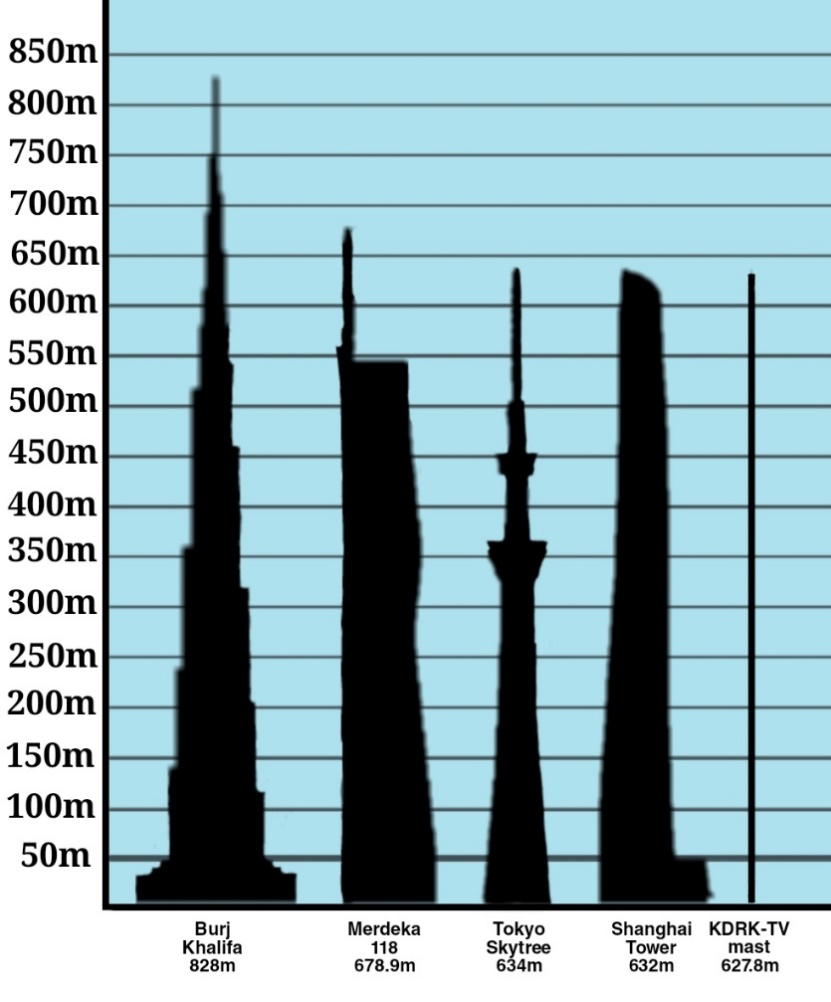 The picture above shows the five tallest buildings in the world (in 2023). The height of the Tokyo Skytree is the  ____________ for this group. 
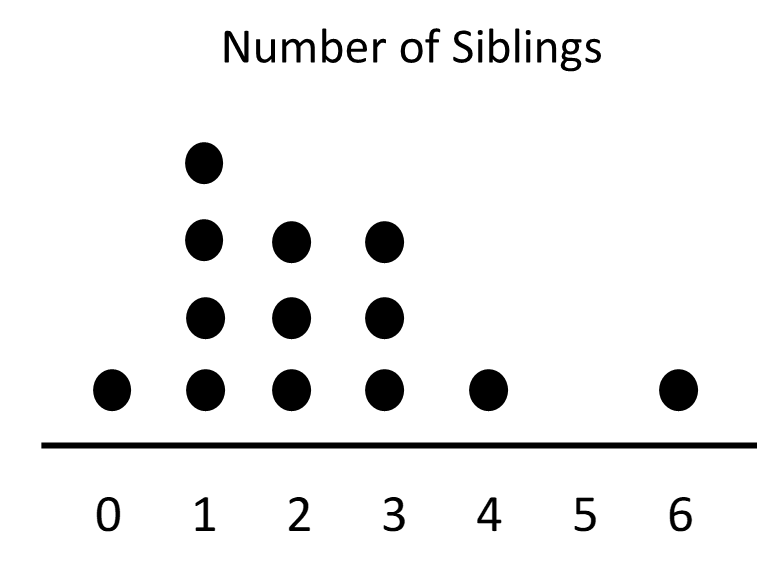 This is a _____________ showing the number of siblings each person in a class has.
The ______________ for this set of data is 6.
A dot plot is a way of looking at ___________ to help us understand it better.Health Literacy: Children’s Growth ChartsWhen children are young, doctors keep track of their height and growth. Sometimes, a doctor will say that a child is in a certain “percentile” for height.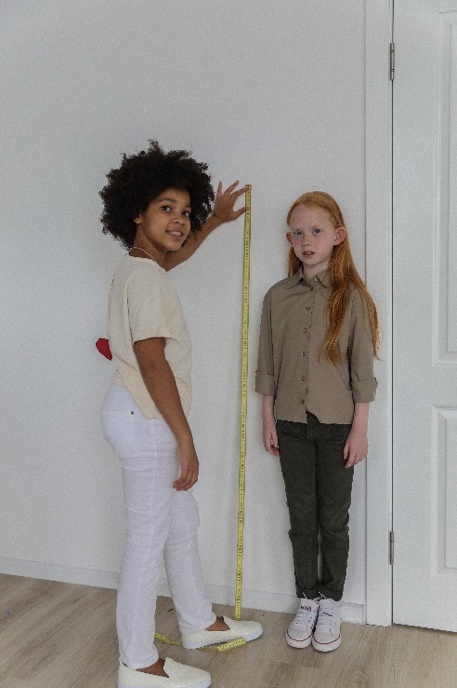 The 50th percentile is another name for the median. This means that it is a middle value. If a child is in the 50th percentile for height, that means that half of the children their age are taller than they are, and half of the children are shorter.  If the percentile is higher than 50, the child is in the taller half of children their age.If the percentile is lower than 50, the child is in the shorter half of children their age.Median Height of Girls by Age (Data from CDC)Exit Ticket/HomeworkThe class counted how many steps it took each person to walk down the hall.
Who had the longest steps?  How do you know?
UNIT 2: Measuring Length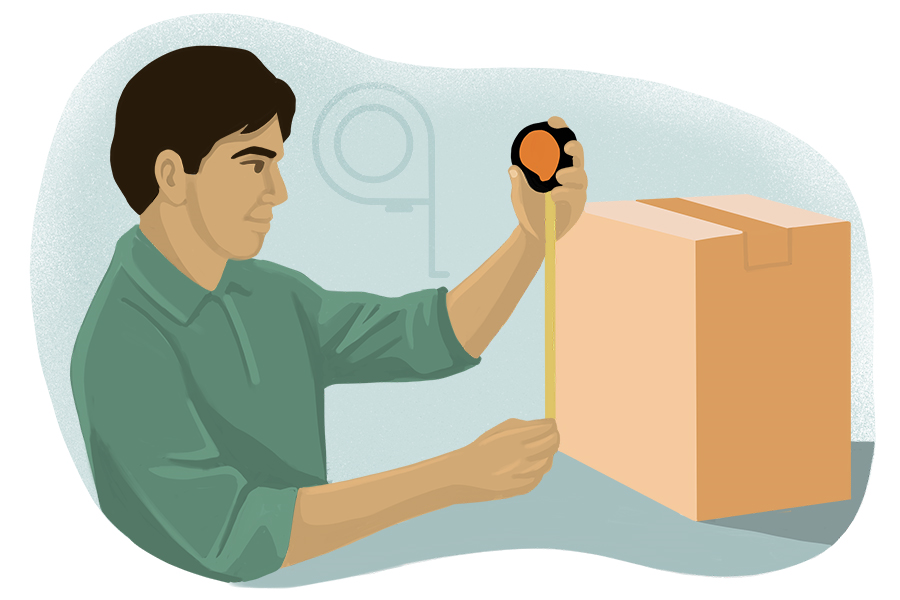 In this unit, you will learn how to measure length using different measurement tools, including rulers, yardsticks, and tape measures. You will learn to use and estimate with different units, including feet, inches, and centimeters.Think and share:A time when you had to measure or estimate the length of something.Vocabulary List for This UnitWho Is Right?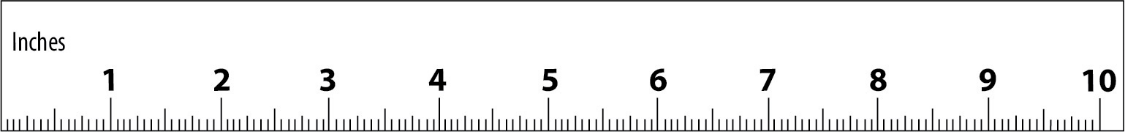 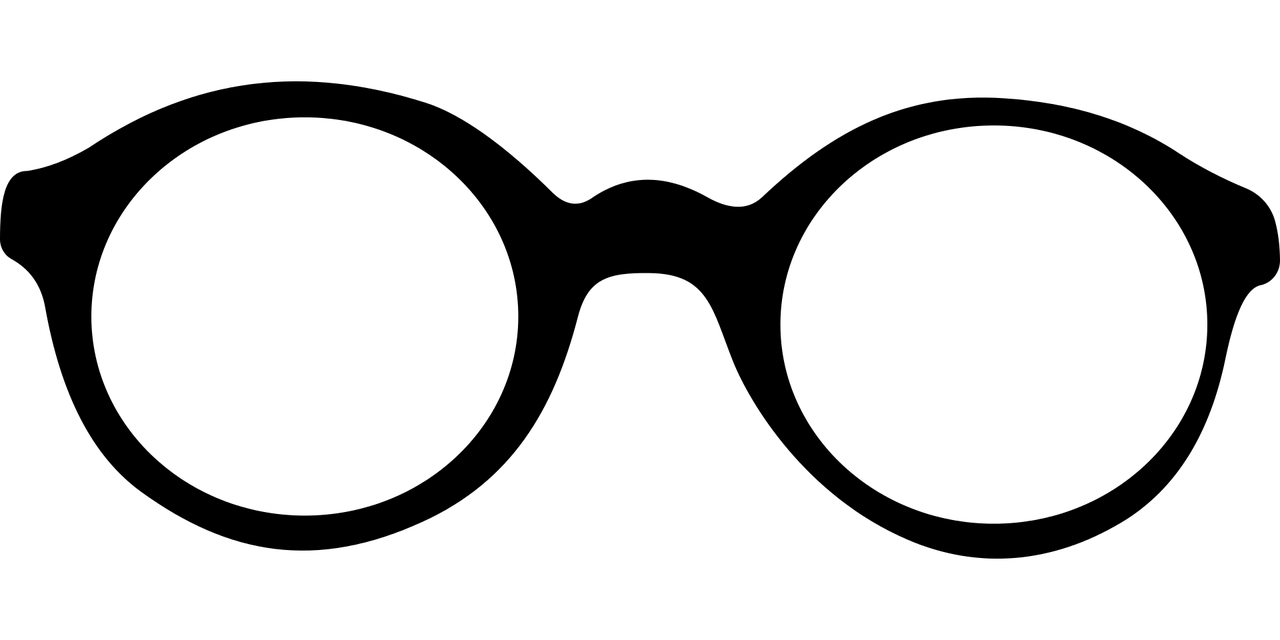 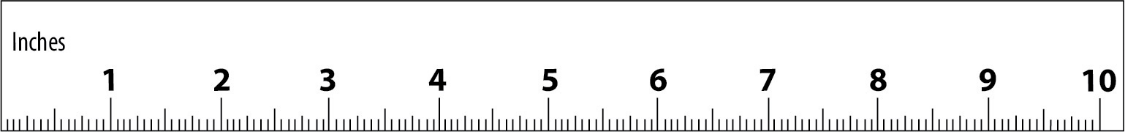 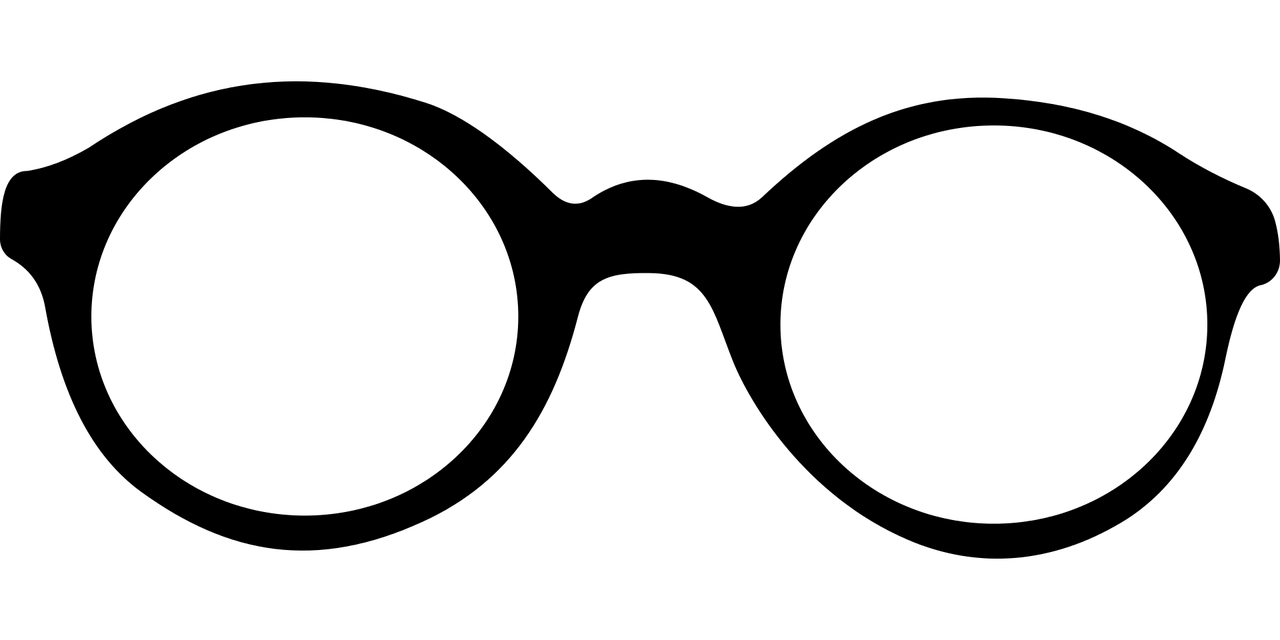 Marcel said, “The glasses are about 6 inches long.”Diana said, “No, they are about 7 inches long.”Who is right?  Why?Notes on Using a RulerPoint the ruler in the same direction as the length that you want to measure. 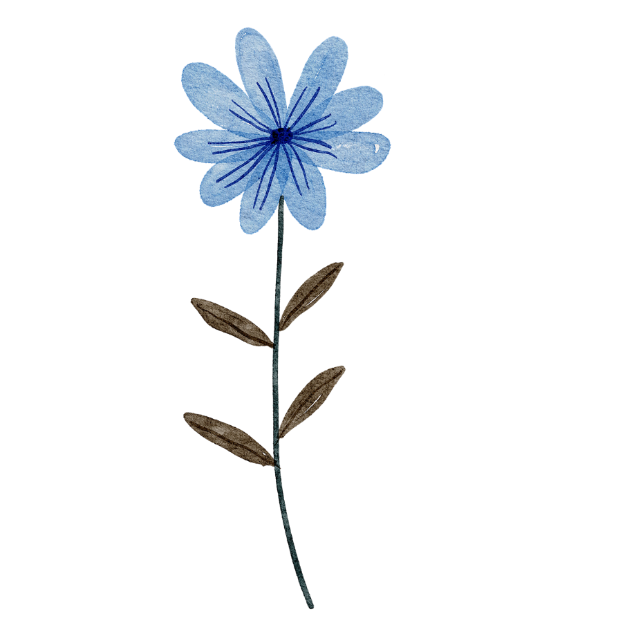 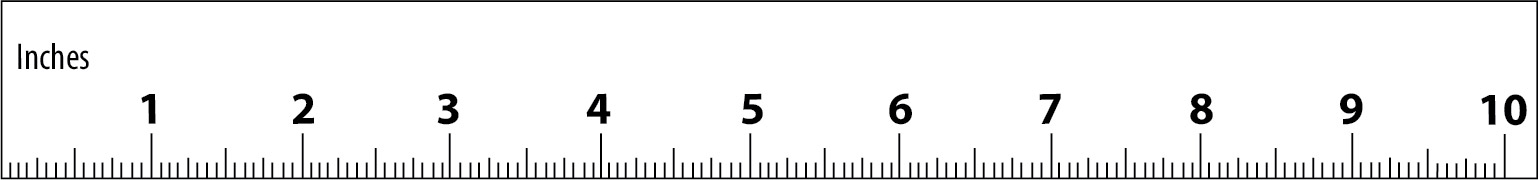 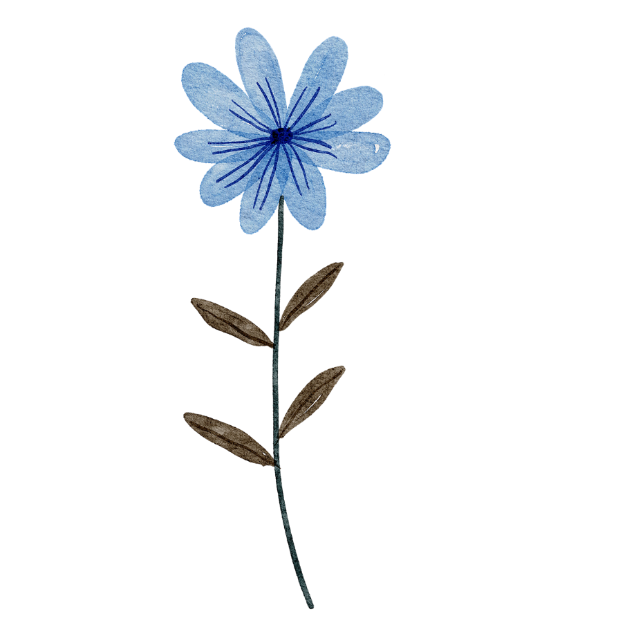 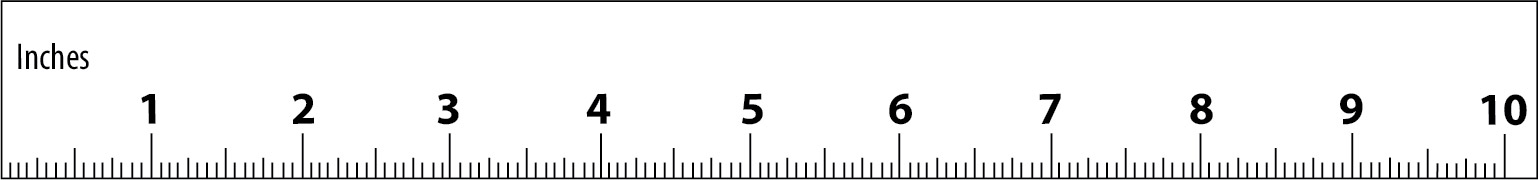 Start measuring at the 0 on the ruler. It might not be labeled.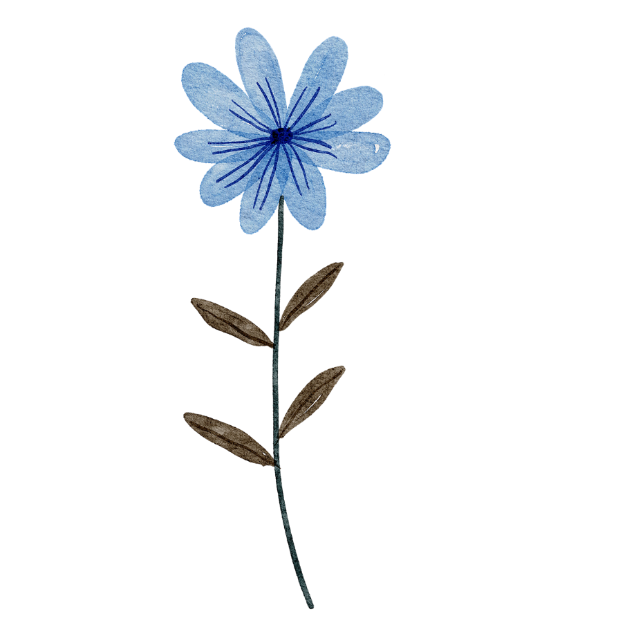 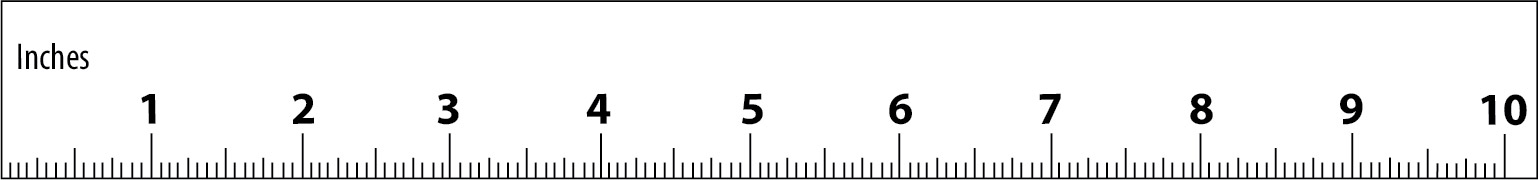 Choose the inch (the labeled number) closest to the end of the length. Classroom Measurements – Small Objects
Classroom Measurements – Small Objects (Remote)
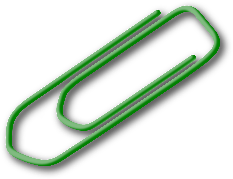 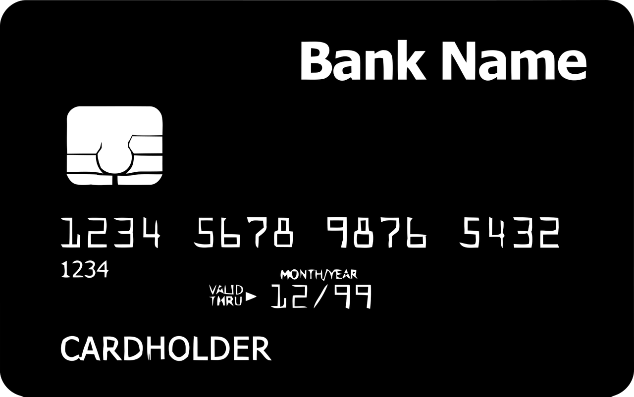 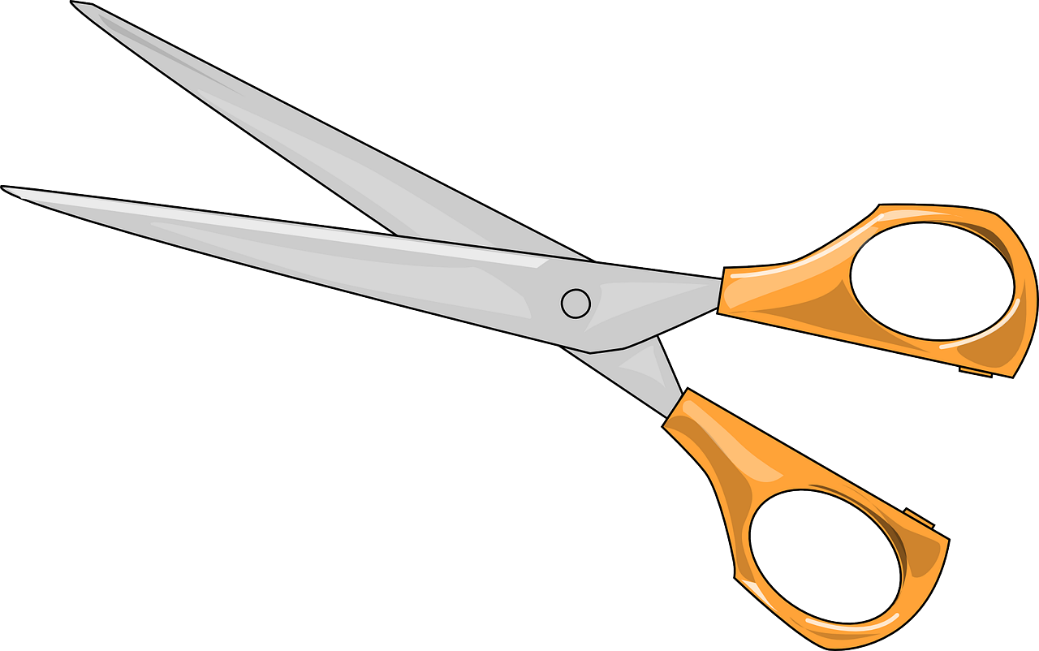 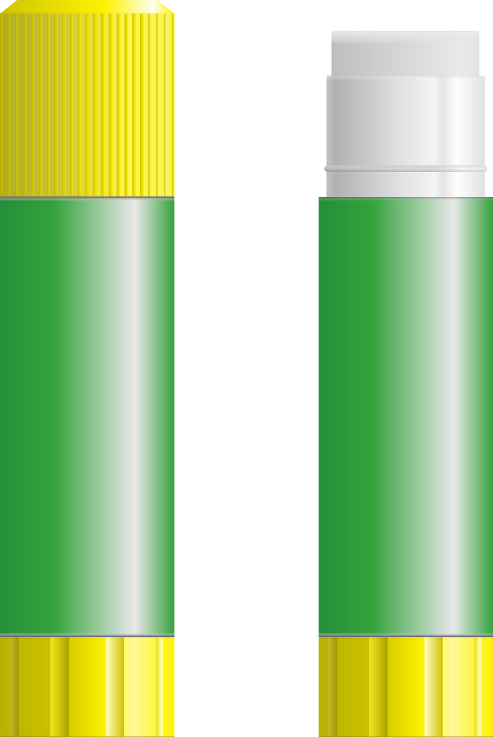 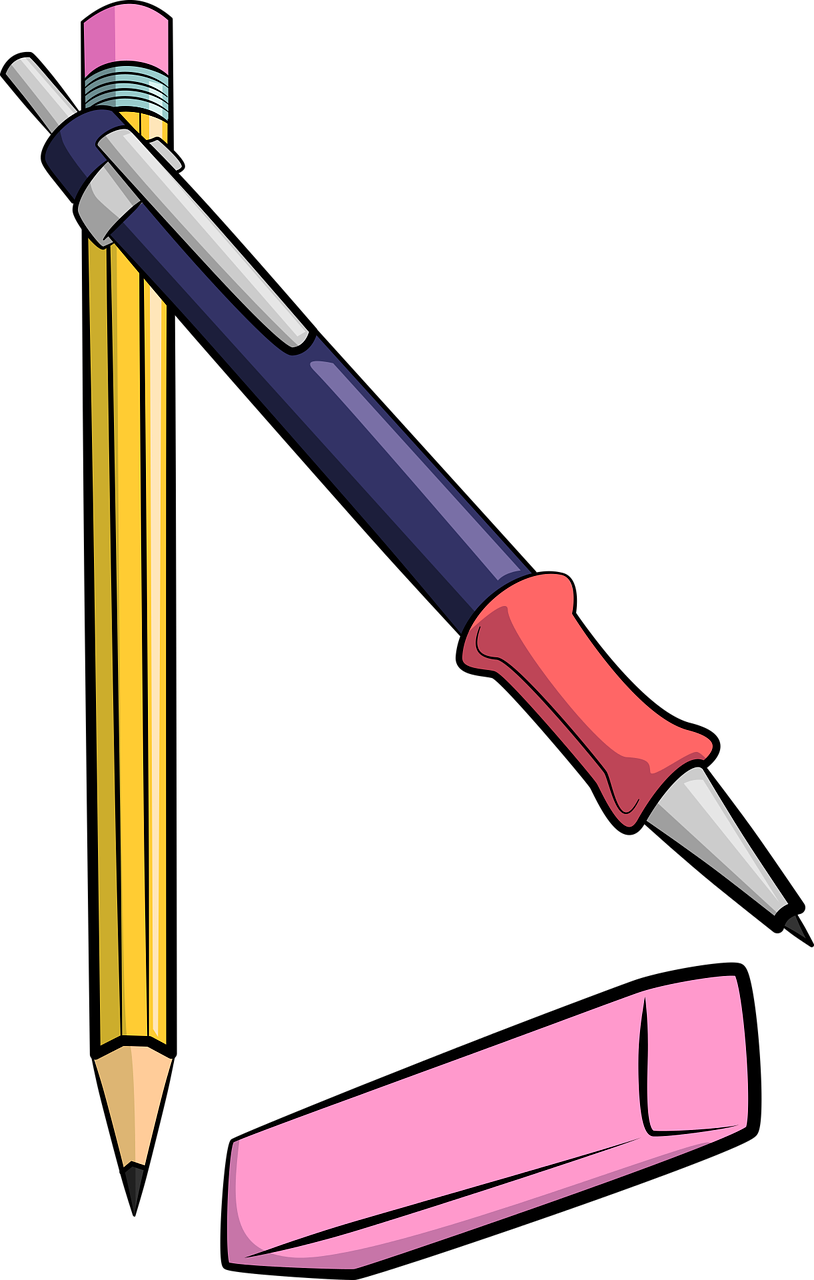 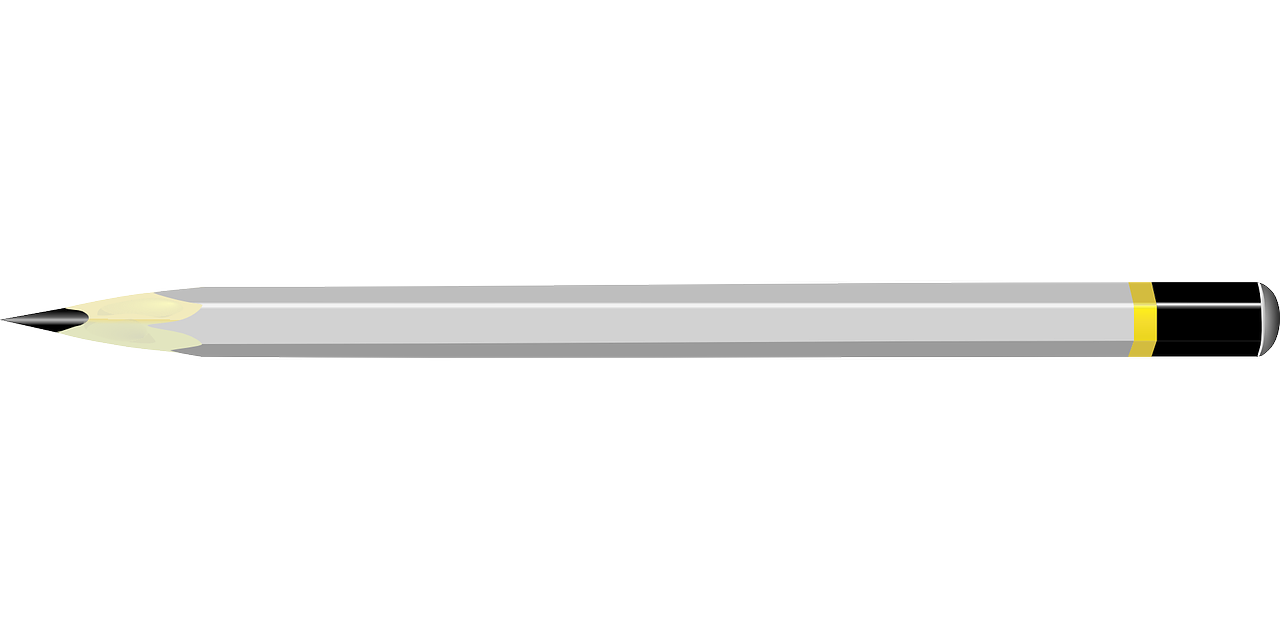 Classroom Measurements – Large Objects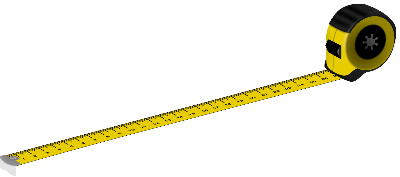 Vocabulary Review 3Word Bank:ruler				yardstick				measuring tape            feet 					inchesFill in the blank with the correct vocabulary word.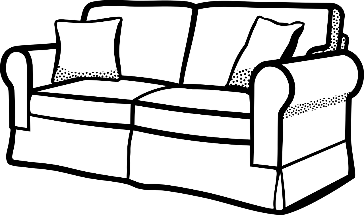 Phil wants to buy a new couch. First, he needs to use a __________________ to measure how much space he has in his living room. 
Phil needs a couch that is no more than 9 ______________ long.
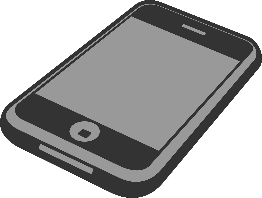 Ellen is buying a new cell phone. She wants it to be the same size as her old cell phone. She measures her cell phone with a __________________.Ellen’s cell phone is 6 _______________ long.Melissa uses a ___________________ to measure the height of her dog.Who is right?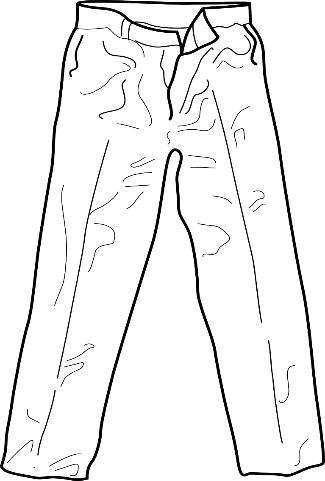 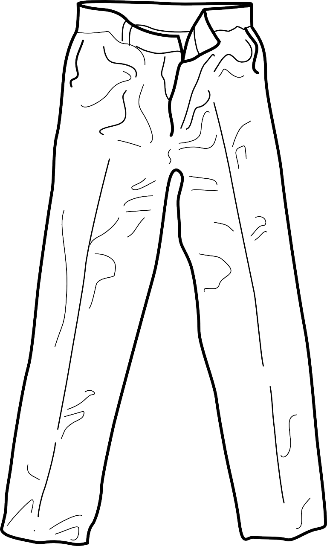 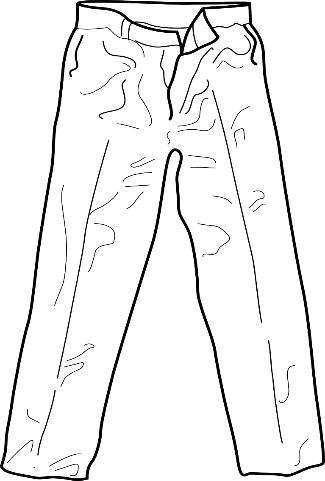 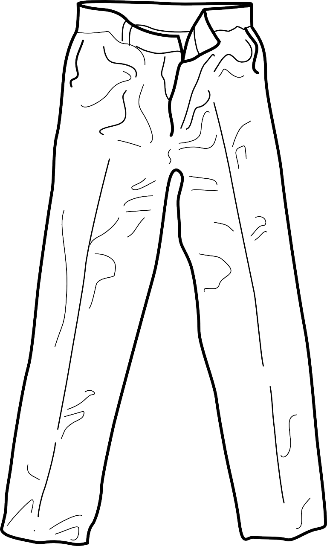 Linh: The legs on these new pants are 4 inches longer than the legs on my old pants.  
Ariam: Your old pants were 28 inches long. There is no way that the new pants are only 4 inches long.Comparing Lengths: DifferenceSometimes we want to compare the length of two things. We want to talk about how much longer or shorter one of them is than the other. This is called the difference.The length of the shorter rectangle is 1 inch.The length of the longer rectangle is 3 inches.The difference between the rectangles is 2 inches.Asking for the Difference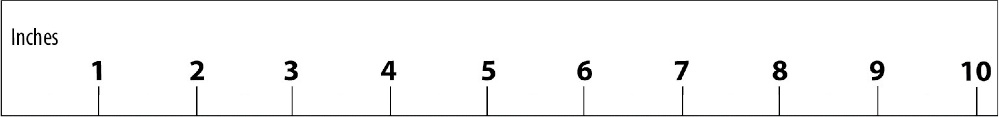 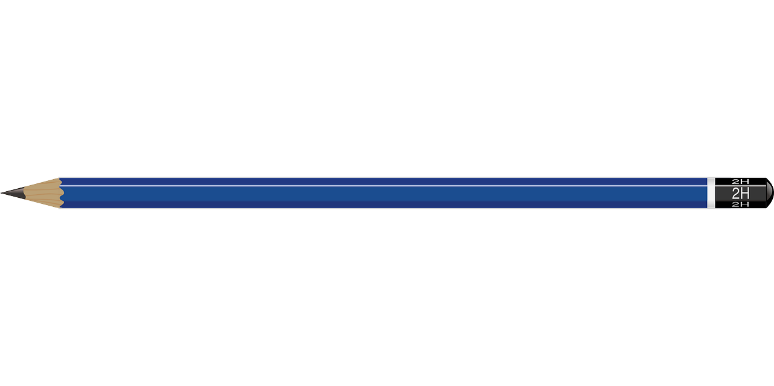 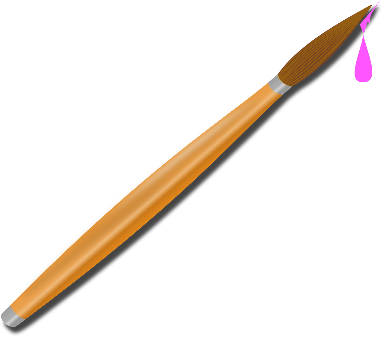 What is the difference between the two objects?  ____ inchesHow much longer is the pencil than the paintbrush?	
How much shorter is the paintbrush than the pencil?			Comparing Lengths: ExamplesHow much longer is the pencil?  _______________							     (difference)The pencil is 3 inches longer than the paintbrush.The paintbrush is 3 inches shorter than the pencil.Comparing Lengths: Practice 1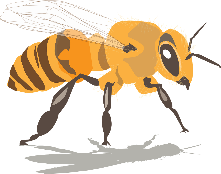 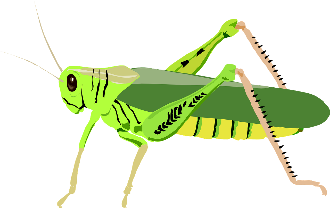 How much shorter is the bee than the grasshopper? ________        (difference)Fill in the blanks.The __________  is   __________  shorter than the ____________.The __________   is   __________  longer than the ____________.Comparing Lengths: Practice 2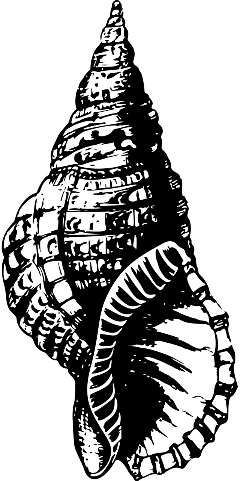 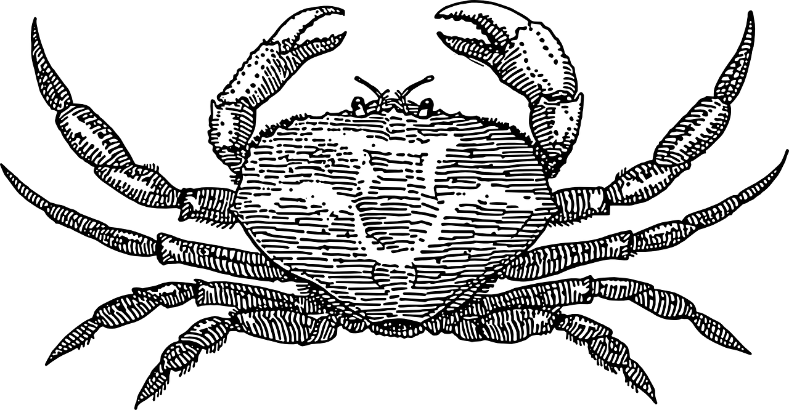 How much shorter is the shell than the crab? __________     (difference)Fill in the blanks.The __________  is   __________  shorter than the ____________.The __________   is   __________  longer than the ____________.Two Truths and a LieWhich statement is the lie?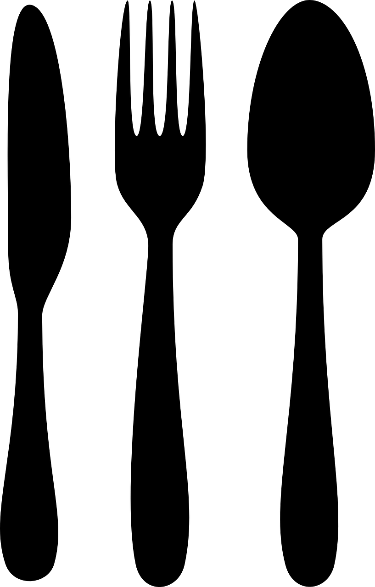 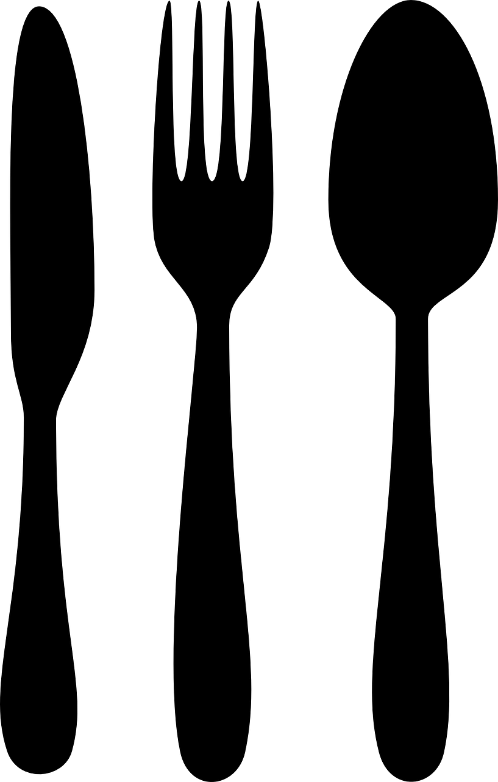 The fork is 6 inches shorter than the knife.The knife is 2 inches longer than the fork.The fork is 2 inches shorter than the knife.More Practice Comparing Lengths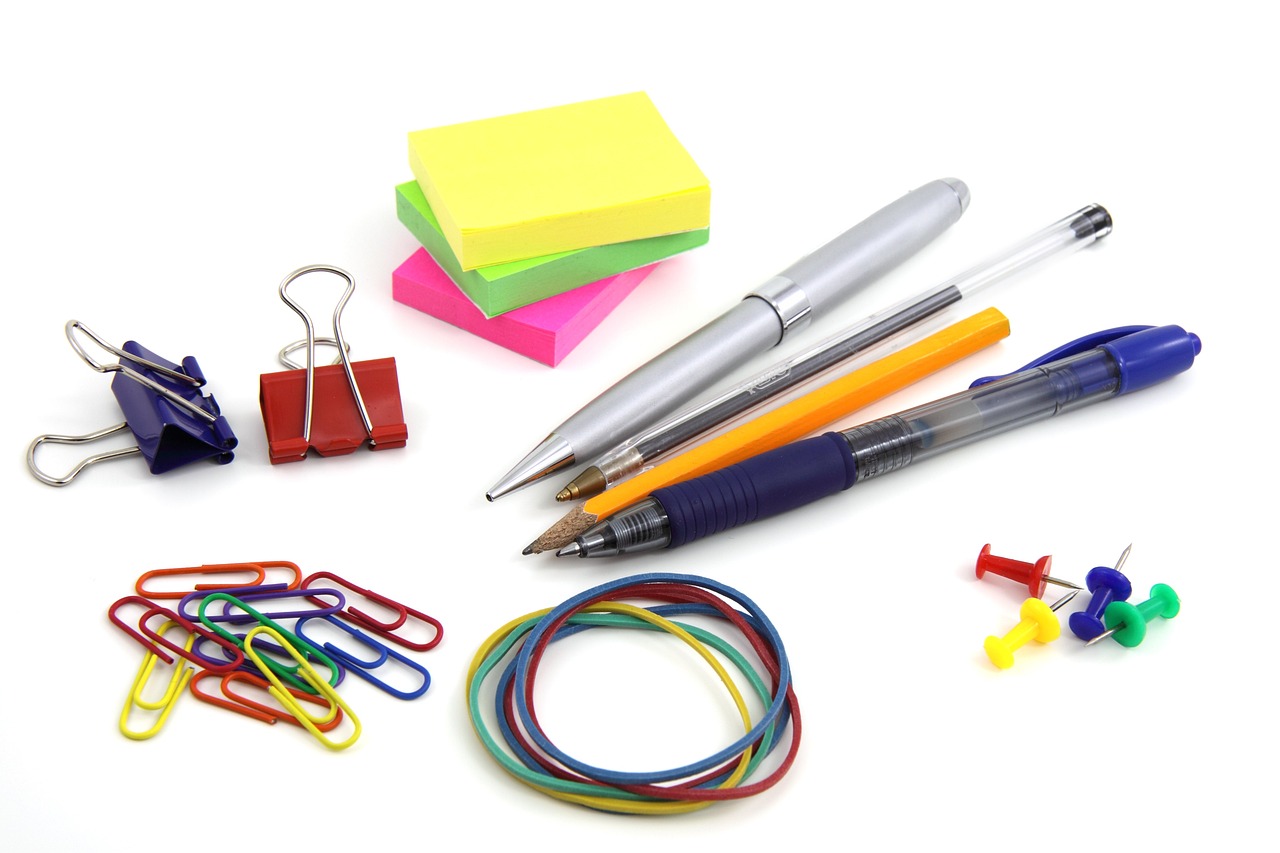 























Write 3 sentences to compare the lengths of different objects.

Example: The paper clips are   1 inch   longer than the pushpins.			          (difference)1.

2.

3.Measure and CompareMeasure each of these things. Write down your measurements.Write a sentence saying how much bigger one thing is than the other. Show or tell how you figured it out.Background on the Metric System
Most countries in the world use the metric system. Scientists all use the metric system so that they can easily compare results. Because of this, scientists in the U.S. know the metric system, but many other U.S. citizens do not.
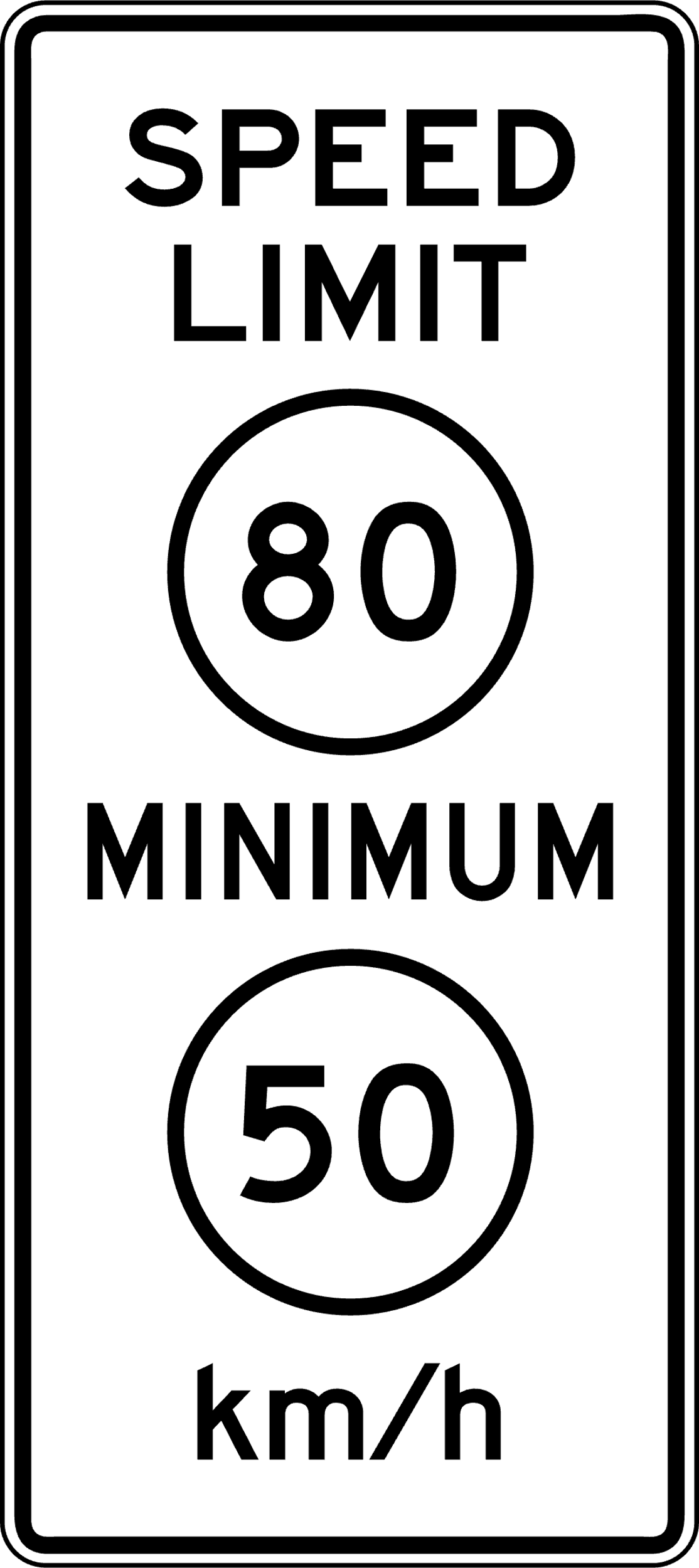 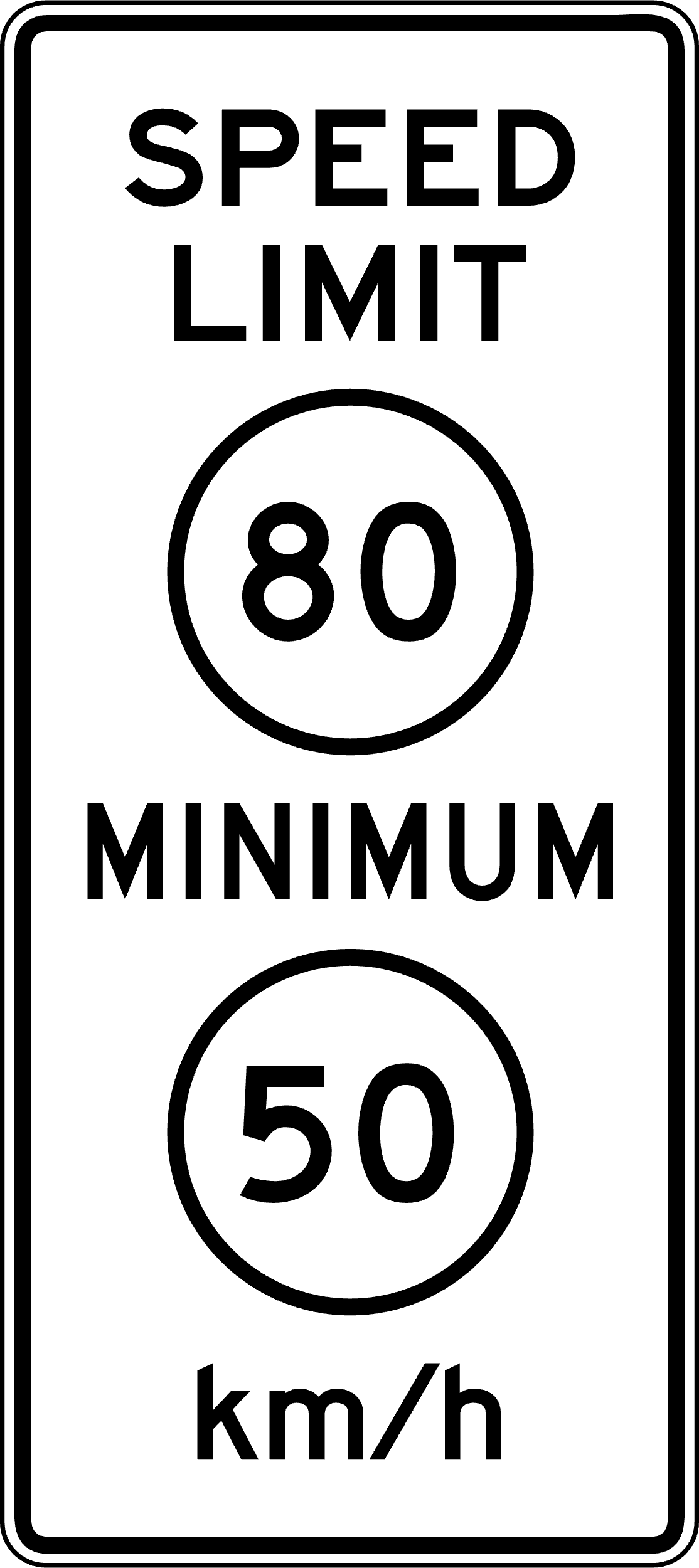 Liberia is another country that uses the U.S. Standard System of measurement. Freed slaves from the United States helped to found the country of Liberia in the early 1800s. They brought the US measurement system with them. It is still used in Liberia today.
The United States has tried to change to the metric system. Americans did not want to change because it is difficult to learn a new system, and it can be expensive. In the 1980s, there was a major effort to change to the metric system. For a short time, speed limit signs had both kilometers and miles per hour. This attempt by the U.S. government failed. The U.S. still uses U.S. Standard measurements today.Metric Scavenger HuntThings that are 1 meter long and 1 centimeter longThings I found that are about 1 meter long:Things I found that are about 1 centimeter long:My Sizes in Metricdistance around your head =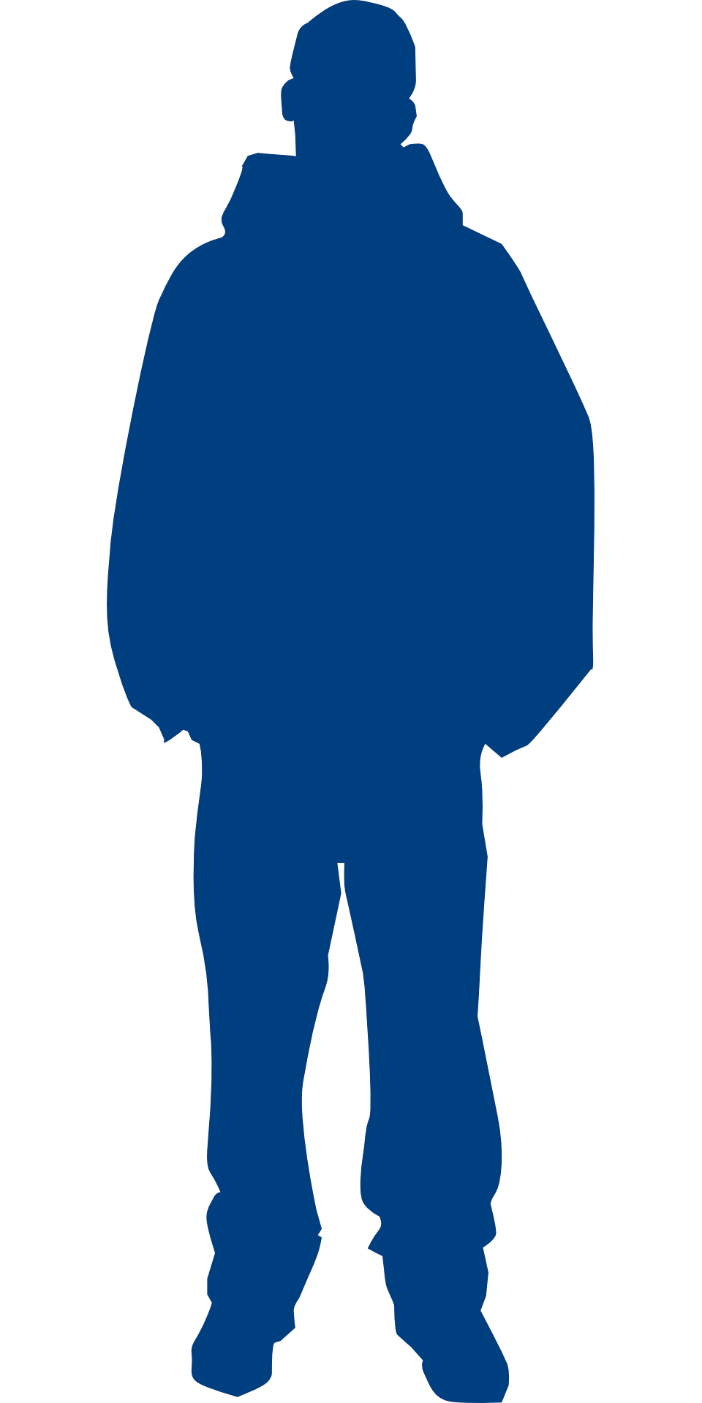  _____ cm(Fasten your “head string” to this sheet of paper with tape.)sleeve length = _____ cmpants length = _____ cmfoot length = _____ cmImage by Clker-Free-Vector-Images from PixabayHealth Literacy: Talking About HeightIn the US, an adult’s height is usually given in feet and inches. Sometimes a child’s height is given in inches only.Roberta is 5’ 2”.Roberta is five feet, two [inches].Practice: 
Take turns reading each sentence out loud to a partner.  Read the symbols and abbreviations as regular words. My husband is 6’ 3”. He is the tallest person in my family. I am 5’ 2”.My son is 42” tall.My father is 5’10”. He is taller than me.My daughter is 36” tall. She is the shortest.Problem Solving: Ordering UniformsMariana needs to order school uniforms for her children. She is looking at the size chart below.
Children’s Uniform ShirtsHer children have the following ages and measurements:Milo			(age 4)		Height: 41”	Weight: 40 lbsLacey		(age 7) 		Height: 50”	Weight: 49 lbsPersephone 	(age 8)		Height: 51”	Weight: 53 lbsWhat size should she order for each child? How did you decide?Exit Ticket/Homework
Measure the pictures in inches.  Then fill in the blanks.The flower is _____ inches long.The stick is _____ inches long.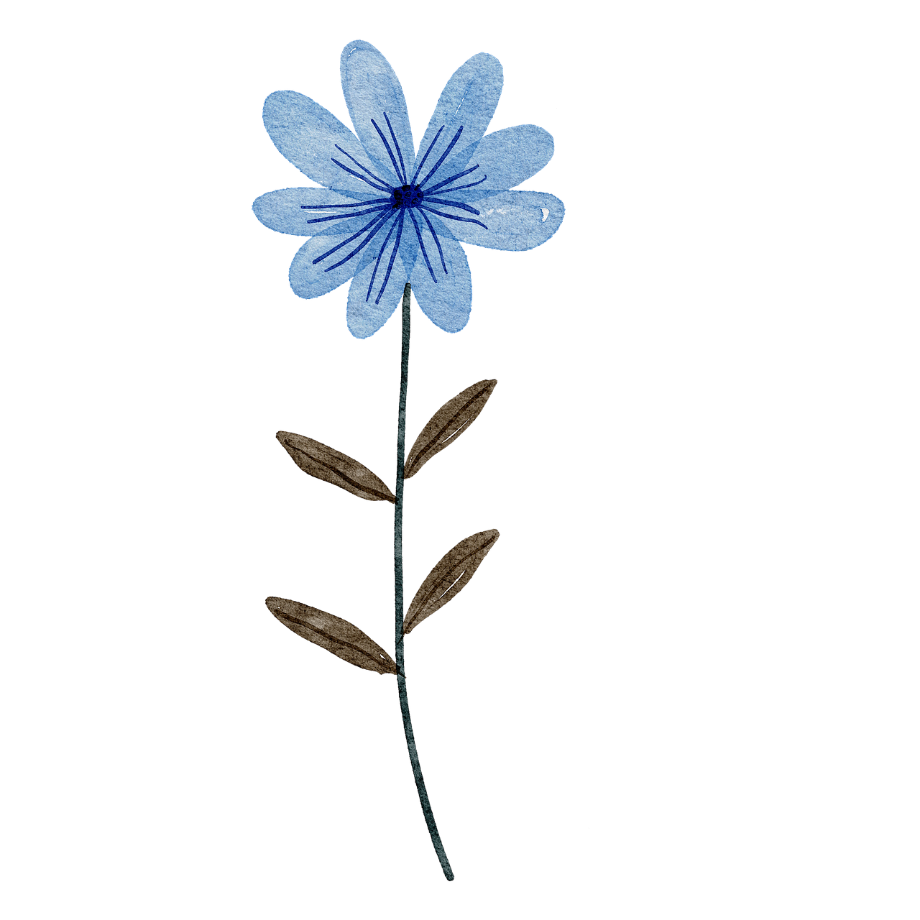 The __________ is ____ inches longer than the ____________.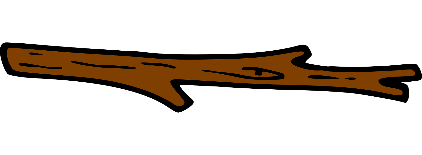 UNIT 3: Using Dimensions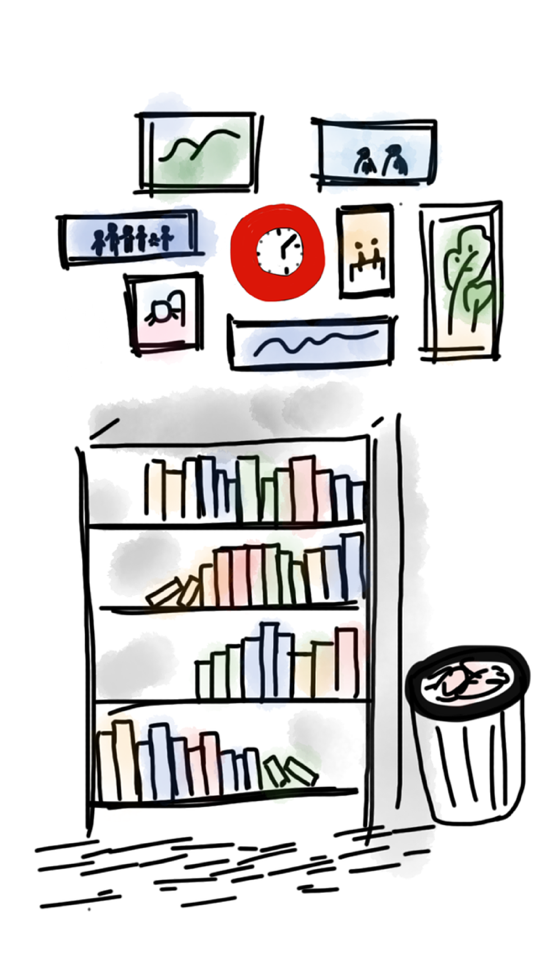 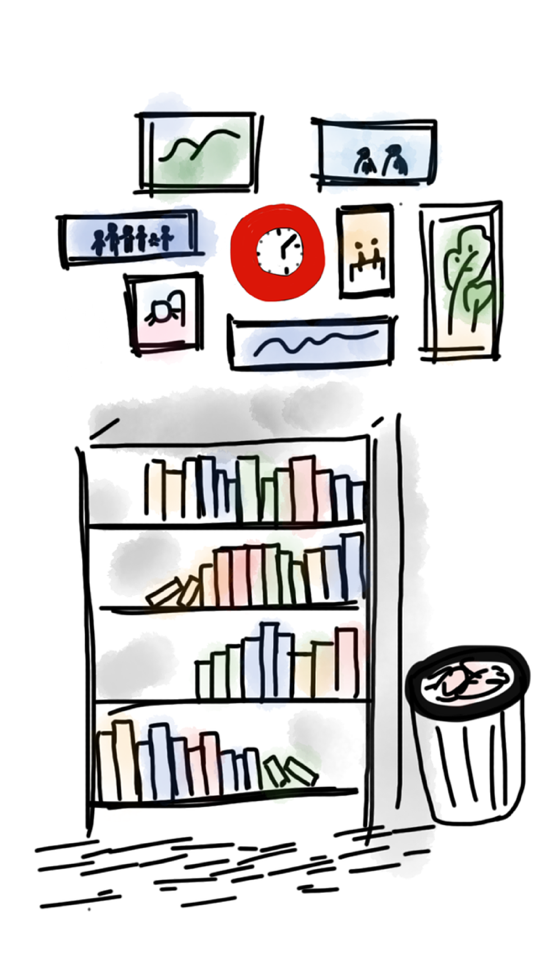 In this unit, you will learn how talk about the dimensions (length, width, and height) of an object.  You will complete a project where you will measure the dimensions of part of your classroom and search online for a piece of furniture to fit in that space.Think and share:A time when you had to decide if something would fit in your home.Vocabulary List for This UnitDimensions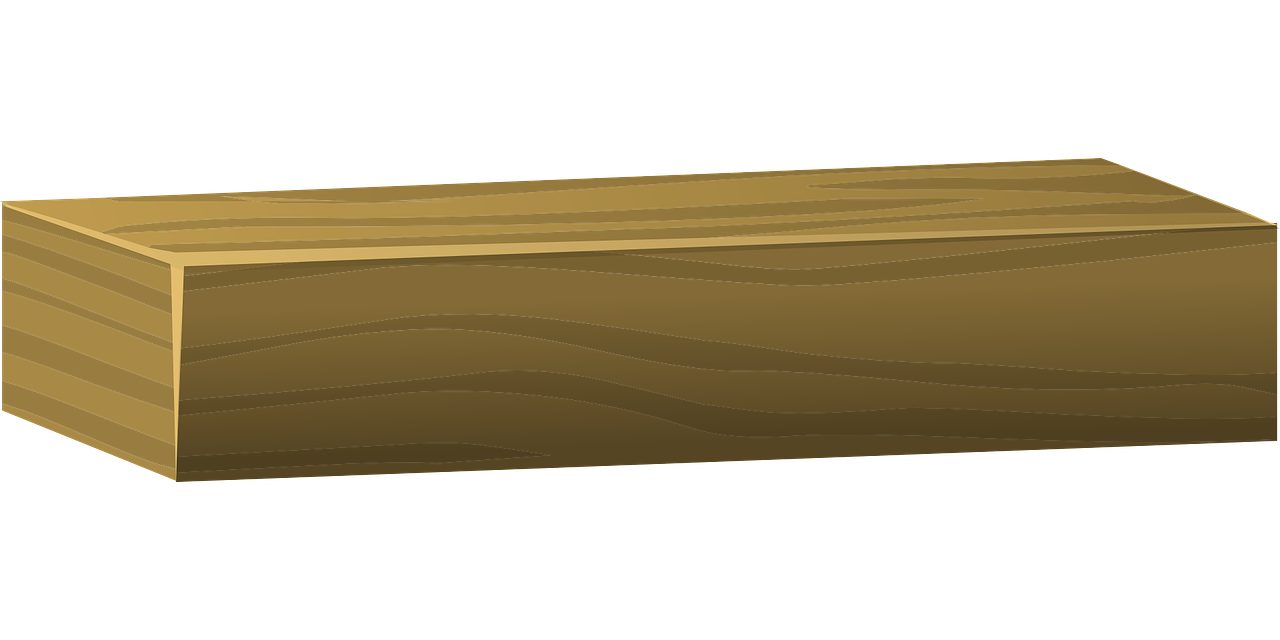 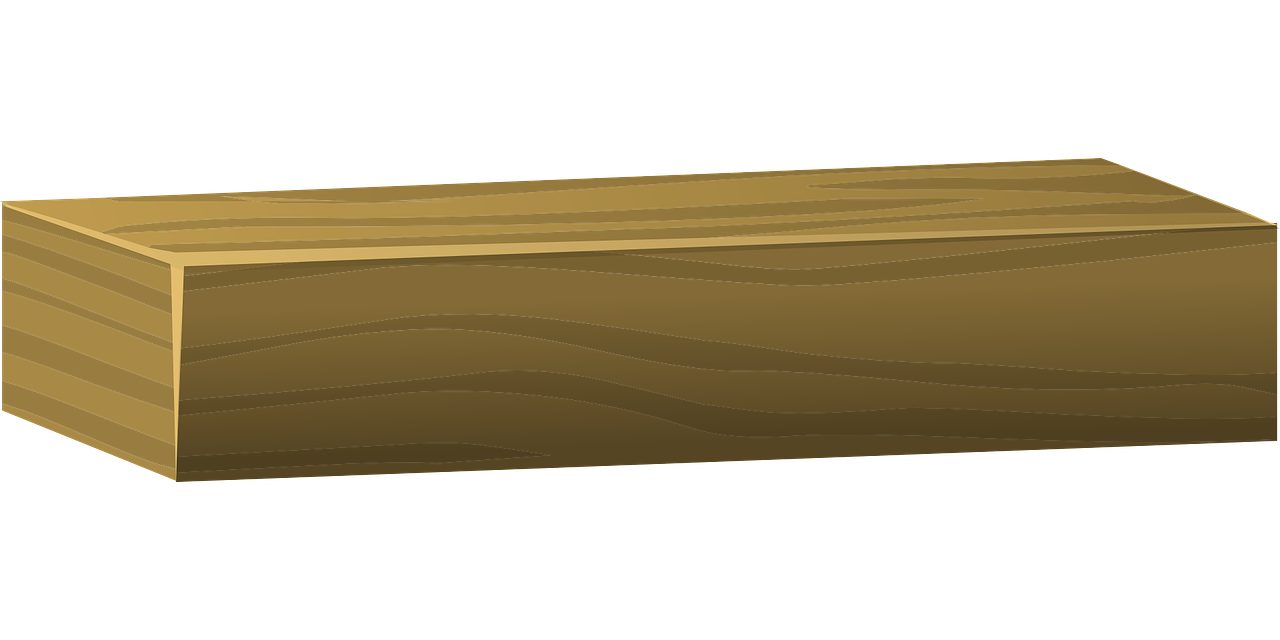 The words above are nouns.  They use “the”.The height of the tree is 30 feet.The width of the classroom is 15 feet.The length of the table is 8 feet.Here are the adjective forms.How high is the tree? The tree is 30 feet high.How wide is the classroom?  The classroom is 15 feet wide.How long is the table?  The table is 8 feet long.Dimensions Grammar Practice
Circle the correct word in each sentence.The laptop is 15 inches (width/wide).The table is 2 feet (height/high).The (width/wide) of the table is 2 feet.My cell phone is 6 inches (length/long).The (height/high) of the building is 45 feet.The (length/long) of her hair is 12 inches.Measure DimensionsMeasure the dimensions of classroom tables and chairs to the closest foot.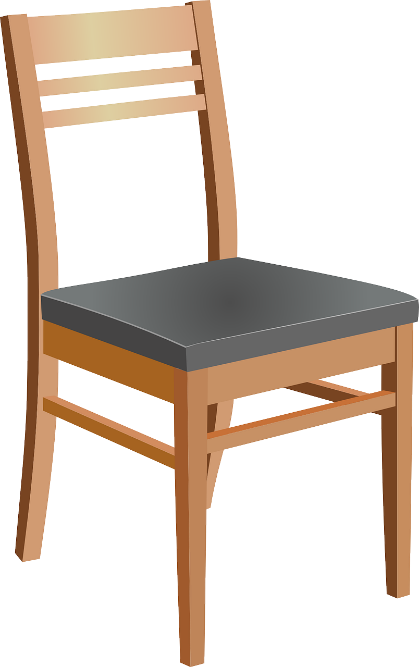 The chair is ______ ft _________.The chair is ______  ft _________.The chair is ______  ft _________.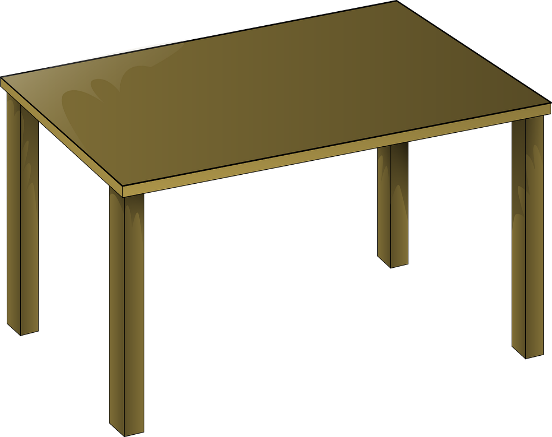 The table is ______ ft _________.The table is ______  ft _________.The table is ______  ft _________.Now, measure the dimensions of classroom tables and chairs to the closest inch.The chair is ______ in _________.The chair is ______ in _________.The chair is ______in _________.The table is ______ in _________.The table is ______ in _________.The table is ______ in _________.Review of DimensionsCircle the correct word in parentheses to complete the sentence.
The table is 5 ft (length/long).The (width/wide) of the bookshelf is 28 in.The (height/high) of the chair is 3 ft.The hallway is 100 ft (length/long).How (length/long) is the classroom?What is the (height/high) of the bookshelf?What is the (width/wide) of the refrigerator?How (width/wide) is the river?Final Project: Buying FurnitureWhen you buy a piece of furniture for your home, you need to make sure that it will be the right size for your space. You need to measure the space you have in your room, and compare this to the dimensions of the furniture you are going to buy.For this project, you will measure part of the classroom, and use a website to find a piece of furniture that will fit the space.Part 1: Area Rug (uses length and width, uses feet)Part 2: Bookshelf (uses width, depth, and height, uses inches)Part 1: Area Rug 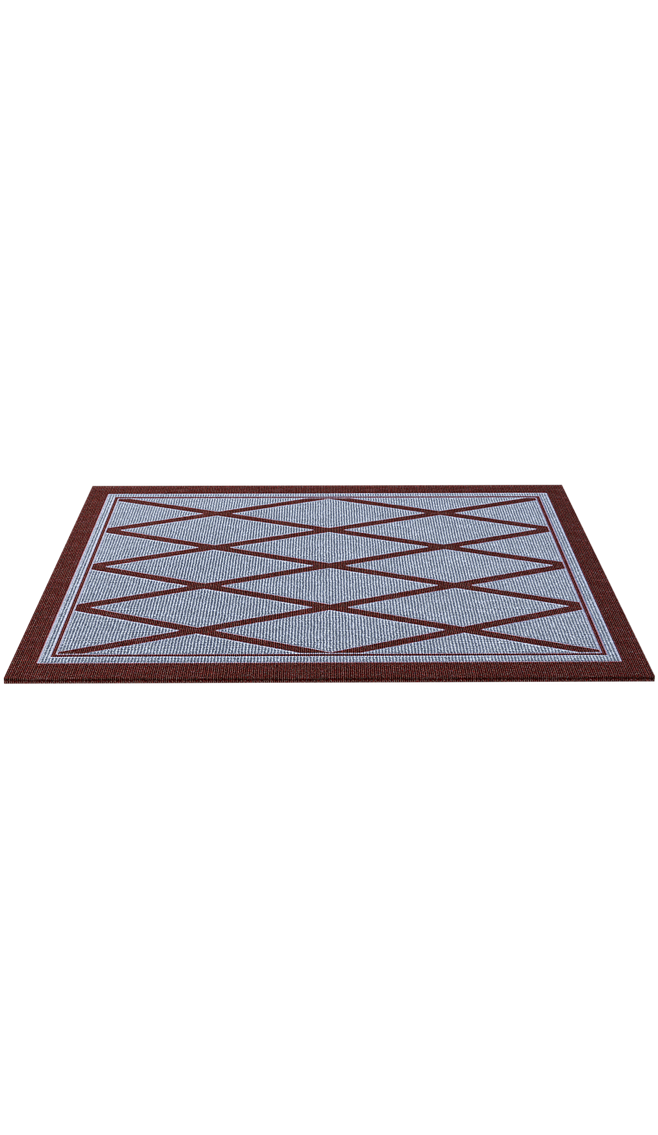 Your teacher will show you which part of the classroom to use. Measure the length and width of the floor that you want an area rug to cover.  Measure to the nearest foot.Write the dimensions here. Width: ________Length: ________Go to Wayfair.com.  Search for “Area rugs”.
Find a rug that you like that would fit the space well.  
Note: Many of the rugs come in different sizes. NOTE: It is ok for a rug to be a little smaller or a little larger than the floor markings.

Write the dimensions of the rug you chose here:Width: ________Length: ________Write a sentence comparing the length of your rug and the length of the floor space. For example: “Our rug is 1 foot shorter than the floor space.”Part 2: Bookshelf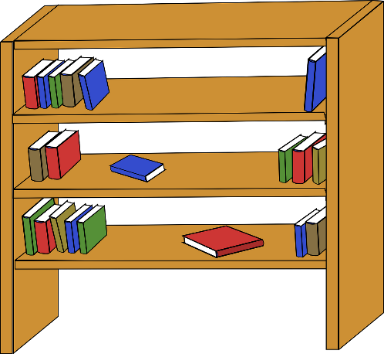 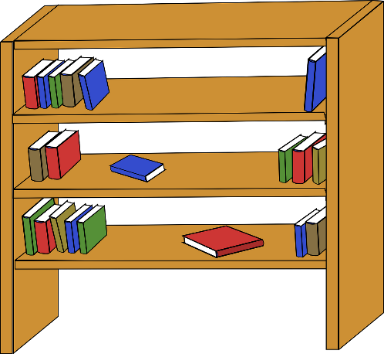 Your teacher will show you which part of the classroom to use.  Measure the width, depth, and height of the space available for the bookshelf.
Measure to the nearest inch.Write the dimensions here.Height:_________Width:_________ Depth:_________Go to Wayfair.com. Search for “bookshelf.”
On the left side, you will see an option to search by “Size.”
Click that option. Make choices that will help you find bookshelves that are the right size.
When you look at individual bookshelves, you will have to find the information about “Dimensions.” NOTE: It is ok for a bookshelf to be a little smaller than the available space, but not larger.
Write the dimensions of the bookshelf you chose here:Height:_________Width:_________ Depth:_________Write a sentence comparing the width of your bookshelf and the width of the available space. For example: “Our bookshelf is 2 inches shorter than the available space.”WordDefinitionExampleWordDefinitionExampleNameNumber of steps to walk across the roomAnhad12Carmen14Rose15Patrick17NameNumber of stepsNameNumber of stepsNameNumber of siblingsAge (years)Median Height (50th percentile)in inches233337440542645748NameNumber of stepsMaria25Jose21Fatima29Jamal19WordDefinitionExampleWordDefinitionExampleObjectLength (inches)ObjectLength (inches)How muchlongershorteris…than…?…is[difference]longershorterthan……is[difference]longershorterthan……is[difference]longershorterthan…ID card 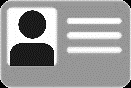 marker  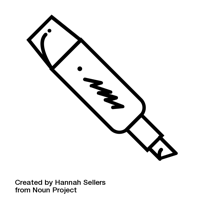 ruler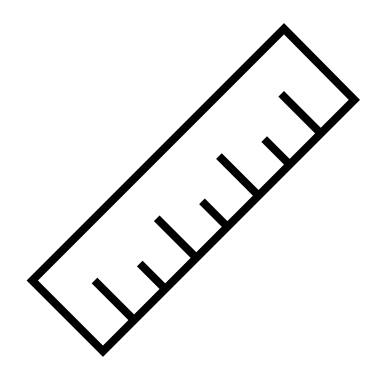 pencil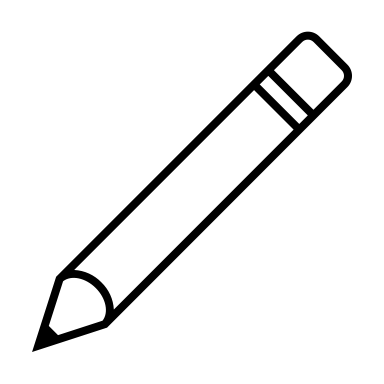 length   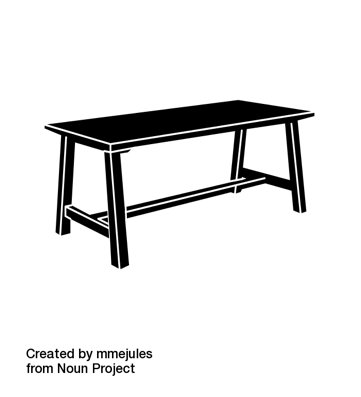 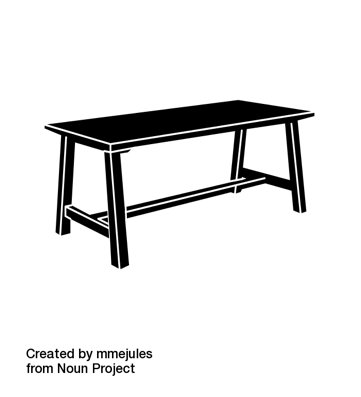 of tablelength of  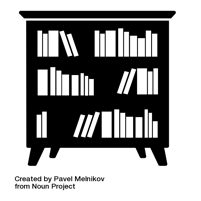 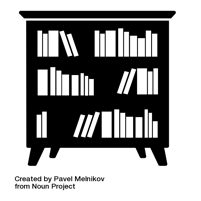 bookshelfheight of 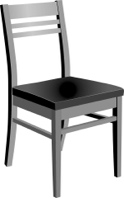 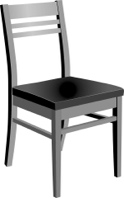 a chair height of   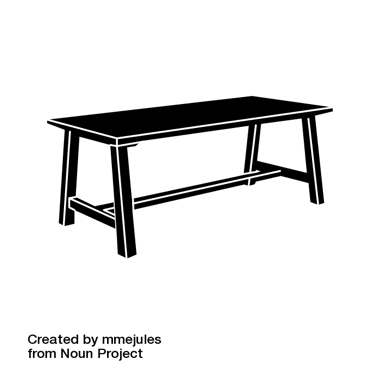 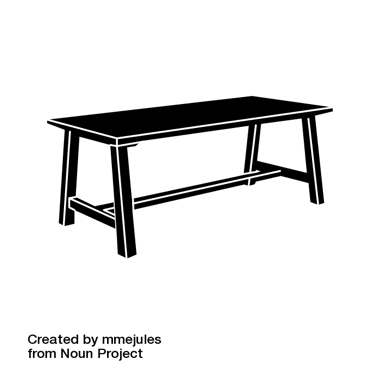 a tablewidth of   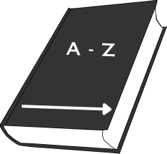 a dictionary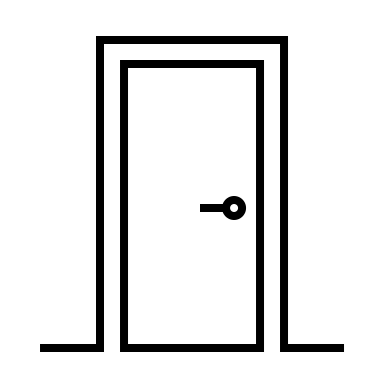 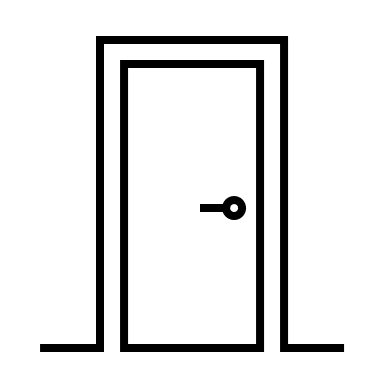 length of your 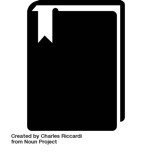 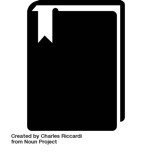 reading bookwidth of the doorwidth of a window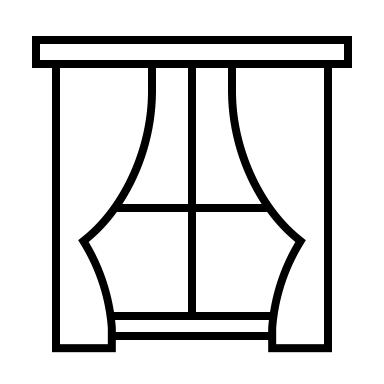 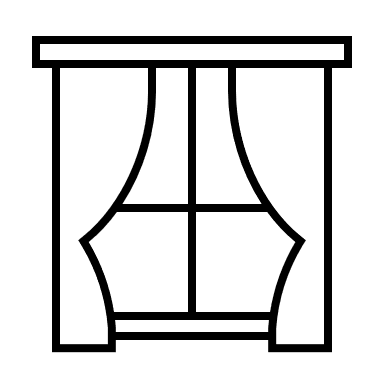 UnitPluralAbbreviationSymbolfootfeetft’inchinchesin”SizeAgeHeightWeightXS (4/5)43-4 yr39”-41”33-37XS (4/5)54-5 yr42” - 44”38-42S (6/7)65-6 yr45” - 46.5”43-48S (6/7)76-7 yr47 - 49.5”49-57M (8)87-8 yr50” - 52”50-67L (10/12)109-10 yr53” - 55.5”68-77L (10/12)1211-12 yr56” - 58.5”78-87XL (14/16)1412-13 yr59” - 61”88-97XL (14/16)1614 yr and up62” - 64”98 and upXXL (18/20)1814 yr and up65” - 66.5”98 and upXXL (18/20)2014 yr and up67” - 69”98 and upWordDefinitionExampleWordDefinitionExample